Лабораторная работа № 8,9Тема: Реакции ионного обмена. Условия протекания ионного обмена.Цель: В лабораторных условиях изучить протекание реакций ионного обмена.Исходные веществарисунокНаблюдаемые явленияВыводы и уравнения химических реакцийОпыт  1. Раствор гидроксида натрия, соляная кислота, раствор лакмуса.Опыт 2. Мел, соляная кислота.Опыт 3. Раствор хлорида бария, серная кислота.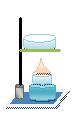 После добавления в пробирку со щелочью соляной кислоты синяя окраска лакмуса сменяется фиолетовой. При добавлении раствора соляной кислоты к мелу происходит выделение пузырьков углекислого газа. При добавлении серной кислоты к раствору хлорида бария выпадает белый осадокДопишите молекулярные и составьте ионные уравнения реакций: 1. НСl   +   NaOH   =  2. СаСО3  +   НCl   =3. ВаСl2  +   H2SO4   =Вывод: выполнив лабораторную работу, я научился …